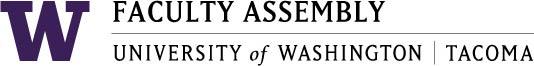 Academic Policy & Curriculum CommitteeSeptember 27, 2018, GWP 320, 12:30-2:00pmAgendaConsent Agenda & Recording PermissionApproval of Minutes from June 6, 2018 - Found in APCC Canvas –9.27.18 Module Open Public Meeting ActPlease review the following training video prior to next month’s meeting:https://www.atg.wa.gov/open-government-training        	(Required signature documentation of completion at next meeting)APCC OrientationProgram Change Proposals 	CSS Honors - See canvas Discussions pageCourse Change ProposalsT CRIM 361 - Mental Health, Substance Use and the Criminal Justice SystemT URB 403 - Professional Development for Urban Careers (formerly T URB 495)Graduation Petitions – N/APolicy Issues & Other Business       S & R designations report 
WAC Report Summer updateDouble Formal Options Committee UpdateUWCC Update and sign up for meetings